Kemija , ponedeljek, 30.3.2020Pozdravljeni, danes bomo začeli nekoliko drugače. Najprej poslušajte pesem na spodnji povezavi: https://www.youtube.com/watch?v=_tOYblZwNN0Naša nova tema za proučevanje so :Halogeni elementiTeoretično imate halogene elemente opisane v učbeniku stran 90 in91.Dobro si preberite informacije in skušajte samostojno pripraviti zapis, lahko tudi v obliki miselnega vzorca.Zapis v obliki miselnega vzorca je tudi v spletni učilnici, pripenjam pa ga tudi v dokument.V delovnem zvezku rešite naloge na strani 104.Lepo bodite in ostanite zdravi,SimonaMiselni vzorec: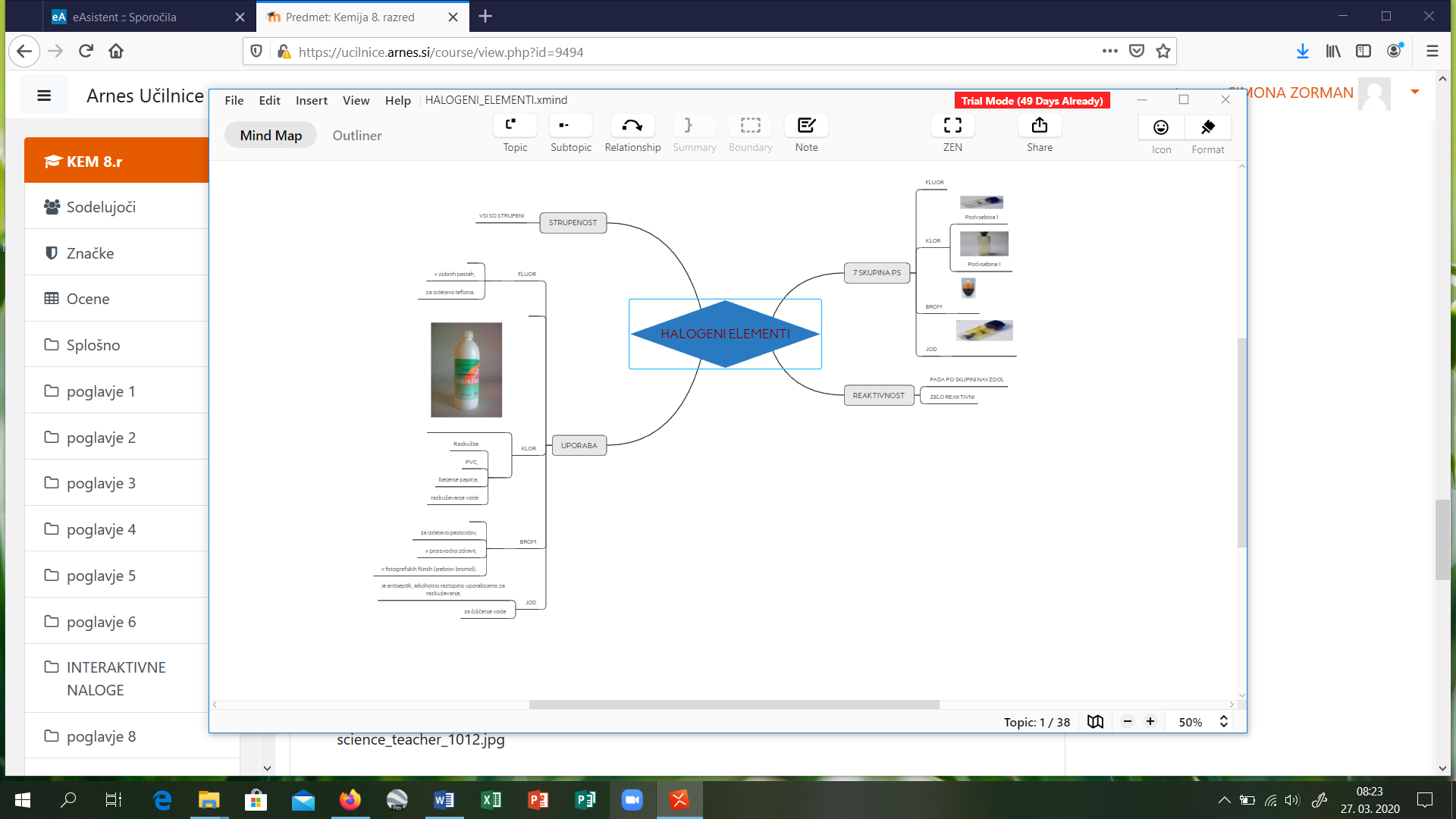 Lahko si pogledate tudi:Zastrupitev s klorom: https://www.youtube.com/watch?v=Mdi3pyNklL0Razlaga v angleškem jeziku nezahtevna: https://www.youtube.com/watch?v=yW_C10cEzMkReaktivnost; https://www.youtube.com/watch?v=u2ogMUDBaf4